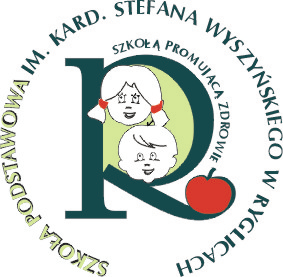 PROGRAM WYCHOWAWCZO-PROFILAKTYCZNYSZKOŁY PODSTAWOWEJ
 IM. KARDYNAŁA STEFANA WYSZYŃSKIEGO 
W RYGLICACHMotto programu: Wychowywać, to nie znaczy kształcić tylko rozum, lecz kształtować harmonijnie całego człowieka, a więc także jego serce i charakter. Wychowywać, to znaczy również z pokolenia na pokolenie przekazywać wartości, które nadają życiu sens i wypełniają je treścią. Przekazuje się je nie tylko słowami, lecz przede wszystkim przykładem własnego życia. Wychowanie jest wspólnym zadaniem rodziców, szkoły, uniwersytetów, prasy, radia, telewizji i opinii publicznej. Wychowywanie jest bardzo odpowiedzialnym zadaniem. Phil Bosmans WPROWADZENIE	Program Wychowawczo – Profilaktyczny szkoły jest dokumentem, który określa działania edukacyjne placówki, w zakresie wychowania 
i profilaktyki. Oba te obszary w szkole nie są odrębne od nauczania, stanowią one integralną część działalności każdego nauczyciela. Mając na uwadze ważność tego dokumentu, jego tworzenie zostało poprzedzone diagnozą środowiska szkolnego.Program Wychowawczo – Profilaktyczny odpowiada na problemy młodego pokolenia. Działania zawarte w dokumencie będą wspomagać wszechstronny rozwój osobowości ucznia, kształtować u uczniów postawy sprzyjające ich dalszemu rozwojowi społecznemu, takie jak: odpowiedzialność, wytrwałość, wiarygodność, uczciwość, szacunek do drugiego człowieka, poczucie własnej godności i wartości, kulturę osobistą, kreatywność, przedsiębiorczość oraz gotowość do podejmowania inicjatyw i pracy zespołowej, postawy patriotyczne, obywatelskie, poszanowanie tradycji i kultury własnego narodu, jak również postawę tolerancji, poszanowania dla innych kultur i tradycji oraz postawę prozdrowotną. Zaplanowane działania mają chronić człowieka w rozwoju przed zagrożeniami współczesnego świata i uczyć reagowania na nie.	Program Wychowawczo- Profilaktyczny to zaplanowana praca nad kształtowaniem osobowości młodego człowieka, to wzmacnianie potrzeby rozwoju emocjonalnego i społecznego przez całe jego życie. Szkoła w procesie wychowania i profilaktyki zajmuje szczególne miejsce, ponieważ jest ona wspólnotą trzech podmiotów: pracowników szkoły, rodziców i uczniów. Podstawa prawna:Rozporządzenie Ministra Edukacji Narodowej z dnia 14 lutego 2017 r. w sprawie podstawy programowej wychowania przedszkolnego oraz podstawy programowej kształcenia ogólnego dla szkoły podstawowej, w tym dla uczniów  z niepełnosprawnością intelektualną w stopniu umiarkowanym lub znacznym, kształcenia ogólnego dla branżowej szkoły I stopnia, kształcenia ogólnego dla szkoły specjalnej przysposabiającej do pracy oraz kształcenia ogólnego dla szkoły policealnej (Dz. U. z 2017 r., poz. 156)Ustawa z dnia 14 grudnia 2016 r. Prawo oświatowe (Dz. U. z 2017 r., poz. 59)Rozporządzenie Ministra Edukacji Narodowej z dnia 18 sierpnia 2015 r. w sprawie zakresu i form prowadzenia w szkołach 
i placówkach systemu oświaty działalności wychowawczej, edukacyjnej, informacyjnej i profilaktycznej w celu przeciwdziałania narkomanii (Dz. U. z dnia 28 sierpnia 2015 r. poz. 1249Rozporządzenie Ministra Edukacji Narodowej w sprawie szczegółowego sposobu realizacji w szkołach środków 
towarzyszących o charakterze edukacyjnym, które służą prawidłowej realizacji programu dla szkół oraz upowszechniają wśród dzieci zdrowe nawyki żywienia.Rozporządzenie Ministra Edukacji Narodowej z dnia 9 sierpnia 2017 r. w  sprawie  zasad organizacji i udzielania pomocy psychologiczno-pedagogicznej w publicznych przedszkolach, szkołach i placówkach. ROZPORZĄDZEN IE MINISTRA EDUKACJI I NAUKI 1) z dnia 22 lipca 2022 r. zmieniające rozporządzenie w sprawie zasad udzielania i organizacji pomocy psychologiczno-pedagogicznej w publicznych szkołach i placówkach  Rozporządzenie Ministra Edukacji Narodowej z dnia 3 czerwca 2020 r. zmieniające rozporządzenie w sprawie ramowych planów nauczania dla publicznych szkół.Rozporządzenie Ministra Edukacji i Nauki z dnia 4 lutego 2022 r. zmieniające rozporządzenie w sprawie warunków i sposobu wykonywania przez przedszkola, szkoły i placówki publiczne zadań umożliwiających podtrzymywanie poczucia tożsamości narodowej, etnicznej i językowej uczniów należących do mniejszości narodowych i etnicznych oraz społeczności posługującej się językiem regionalnymRozporządzenie Ministra Edukacji i Nauki z dnia 12 sierpnia 2022 r. zmieniające rozporządzenie w sprawie publicznych placówek oświatowo-wychowawczych, młodzieżowych ośrodków wychowawczych, młodzieżowych ośrodków socjoterapii, specjalnych ośrodków szkolno-wychowawczych, specjalnych ośrodków wychowawczych, ośrodków rewalidacyjno-wychowawczych oraz placówek zapewniających opiekę i wychowanie uczniom w okresie pobierania nauki poza miejscem stałego zamieszkaniaROZPORZĄDZENIE MINISTRA EDUKACJI I NAUKI z dnia 11 sierpnia 2022 r. zmieniające rozporządzenie w sprawie organizacji kształcenia, wychowania i opieki dzieci i młodzieży będących obywatelami Ukrainy Konstytucja RzeczypospolitejKonwencja Praw DzieckaPowszechna Deklaracja Praw CzłowiekaDokumenty wewnątrzszkolne zatwierdzone przez Radę PedagogicznąZAŁOŻENIA PROGRAMU	Jeśli wychowanie rozumiemy jako proces wspomagania dziecka w rozwoju ukierunkowanym na osiągniecie pełnej dojrzałości fizycznej, psychicznej, społecznej i duchowej, zaś profilaktykę jako proces wspomagania człowieka w radzeniu sobie z trudnościami zagrażającymi prawidłowemu rozwojowi i zdrowemu życiu, a także ograniczaniu i likwidowaniu czynników niekorzystnych dla życia i zdrowia człowieka (Z.B. Gaś), w PWP skupimy się na wzmacnianiu czynników chroniących (zainteresowanie nauką, silna więź z rodzicami itp.), propagowaniu kultury bycia i zdrowego stylu życia (wolnego od uzależnień) i nauczymy dzieci podstawowych umiejętności społecznych i psychologicznych,      to istnieje nadzieja, że młodzi ludzie nauczą się właściwie funkcjonować w życiu.	Wszelkie działania zmierzające do osiągnięcia celu realizowane będą w ramach procesu dydaktyczno – wychowawczego. W realizację Programu Wychowawczo – Profilaktycznego zaangażowani są wszyscy pracownicy szkoły, rodzice i środowisko lokalne, a jego adresatami jest cała społeczność szkolna (uczniowie, rodzice, nauczyciele). WIZJA SZKOŁY 	Szkoła Podstawowa im. Kardynała Stefana Wyszyńskiego w Ryglicach to placówka przyjazna dziecku, bezpieczna, stwarzająca optymalne warunki rozwoju intelektualnego i emocjonalnego uczniów, gwarantująca atrakcyjne i skuteczne nauczanie. To szkoła, która kształtuje swoich wychowanków w oparciu o szacunek do drugiego człowieka, poszanowanie uniwersalnego systemu wartości, dziedzictwa historycznego i kulturowego tak, aby poprzez właściwe kreowanie własnego rozwoju, godnie wpisać się w kształtowanie otaczającej rzeczywistości.MISJA	Szkoła Podstawowa im. Kardynała Stefana Wyszyńskiego w Ryglicach jest społecznością działającą na zasadach partnerstwa, przyjaźni, szacunku i życzliwości. Nauczyciele w pracy dydaktyczno –wychowawczej kierują się dobrem uczniów, troszczą się o ich bezpieczeństwo           i zdrowie, kształtują właściwą postawę moralną i obywatelską swoich wychowanków, dążą do pełnego rozwoju ich osobowości. Szkoła wspiera ten rozwój poprzez stworzenie bezpiecznej i twórczej atmosfery procesu nauczania, rozpoznawanie, zachęcanie i rozwijanie indywidualnych uzdolnień i umiejętności, rozbudzanie chęci i szacunku do nauki, pojmowanej jako proces trwający przez całe życie. Szkoła przygotowuje uczniów do przyszłego życia poprzez uczenie wzajemnego szacunku i zrozumienia potrzeb innych ludzi, kształtowanie pozytywnego podejścia do nauki i pracy, zachęcanie do działania zespołowego, uświadamianie odpowiedzialności za rozwój środowiska przyrodniczego i społecznego.

SYLWETKA ABSOLWENTASzkoła Podstawowa im. Kardynała Stefana Wyszyńskiego w Ryglicach, realizując ogólne zadania szkoły dąży do tego, by nasz absolwent:w sferze naukisprawnie posługiwał się językiem polskim, umiał korzystać z różnych źródeł informacji, umiał zdobywać, przetwarzać i wykorzystywać wiedzę, umiał korzystać z nowoczesnych technologii komunikacyjnych, był przygotowany do dalszej nauki, rozwijał swoje talenty, myślał samodzielnie, twórczo i krytycznie, umiał realizować własne plany 
i marzenia,miał świadomość potrzeby nieustannego rozwoju i kształcenia, był świadomy, że każdemu kreatywnemu działaniu powinien towarzyszyć wysiłek i był gotów go podejmować.w sferze społecznej:dobrze funkcjonował w swoim otoczeniu, czuł się członkiem społeczności lokalnej, obywatelem Polski i Europy, był ciekawy świata,znał i szanował tradycje rodziny, szkoły i narodu, wykazywał chęć poznania ojczystego kraju i jego zwyczajów,był odpowiedzialny, prawy i uczciwy, wyrażał siebie w sposób akceptowany społecznie, wywiązywał się z powierzonych zadań 
w sposób zadowalający siebie i innych, starał się przewidzieć skutki swoich działań i gotów był ponieść konsekwencje swoich czynów, umiał   rozróżniać dobre i złe zachowanie, umiał współpracować w grupie, działał zgodnie z obowiązującymi w niej zasadami, miał poczucie współodpowiedzialności,był tolerancyjny wobec odrębności innych, w tym wobec cudzoziemców, osób starszych czy niepełnosprawnych,umiał zachować się kulturalnie, znał zasady dobrego wychowania, używał form grzecznościowych, potrafił budować przyjazne relacje z rówieśnikami, umiał nazywać swoje emocje, umiał nad nimi panować, pokojowo rozwiązywał konflikty, umiał dyskutować, był wrażliwy na potrzeby innych,dbał o zdrowie własne i innych, kształtował właściwe nawyki żywieniowe i higieny, znał zagrożenia wypływające z zażywania alkoholu, nikotyny i innych używek,stosował się do zasad ekologii, segregował odpady, dbał o czystość otoczenia,dbał o swój wygląd, ubierał się schludnie i odpowiednio do czasu i miejsca,bezpiecznie poruszał się po drogach, posiadał kartę rowerową.w sferze kulturowej:uczestniczył w rożnych formach kultury, był przygotowany do odbioru mass mediów, umiał analizować docierające do niego informacje, był krytyczny wobec programów telewizyjnych, filmów, czasopism, książek, znał mechanizmy działania reklamy,był aktywny fizycznie i artystycznie, uprawiał sport.CELE GŁÓWNEWszechstronny rozwój ucznia zmierzający do pełnej dojrzałości fizycznej, emocjonalnej, intelektualnej, duchowej i społecznej 
z uwzględnieniem jego indywidualnych potrzeb i możliwości, przebiegający w sprzyjającym mu środowisku wychowawczym.Wspieranie nauczycieli i rodziców w ich pracy nad kształtowaniem pozytywnych systemów wartości dziecka oraz pogłębianie ich wiedzy na temat zagrożeń współczesnego świata.CELE SZCZEGÓŁOWEintegracja zespołów klasowych,rozpoznawanie i nazywanie uczuć,wdrażanie do poszanowania uczuć innych, kształtowanie empatii,uczenie zachowań asertywnych,rozwijanie poczucia godności ludzkiej – kultura osobista, otwartość, wrażliwość,wytwarzanie motywacji do nauki i skuteczności kształcenia, rozwijanie takich cech ja : pracowitość, odpowiedzialność,         prawdomówność, rzetelność, wytrwałość, uczciwość, odwaga, budzenie wrażliwości moralnej – rozróżnianie dobra od zła,kształtowanie postaw prospołecznych, prorodzinnych i prozdrowotnych,rozwijanie szacunku dla dobra wspólnego jako podstawy życia społecznego rodziny, społeczności lokalnej, państwowej,rozwijanie patriotyzmu w atmosferze wolności sumienia i szacunku dla każdego człowieka, tolerancji wobec uchodźców z Ukrainytworzenie kultury pozytywnych wzorów – rozpoznawanie wartości moralnych, dokonywanie wyborów, właściwa hierarchizacja  wartości,kształtowanie umiejętności budowania więzi międzyludzkich, ze szczególnym uwrażliwieniem i otoczeniem troską dzieci ukraińskieprzeciwdziałanie zagrożeniom społecznym i cywilizacyjnym,rozwój działalności sportowej, rekreacyjnej i turystycznej,rozwój zainteresowań i zdolności uczniów,rozwijanie postaw ekologicznych, wdrażanie do dbania o środowisko naturalne,pomoc nauczycieli w wychowawczej roli rodziny. Instytucje wspomagające realizację programu:Gminna Komisja Rozwiązywania Problemów Alkoholowych w Ryglicach,Powiatowa Poradnia Psychologiczno- Pedagogiczna w Tarnowie oraz filia w Tuchowie,Komisariat Policji w Tuchowie,Ośrodek Zdrowia w Ryglicach,Gminny Ośrodek Pomocy Społecznej w Ryglicach,Powiatowe Centrum Pomocy Rodzinie  w Tarnowie,Rada Rodziców,Caritas parafii Ryglice.instytucje i placówki działające na rzecz dzieci i młodzieży np. Instytut Edukacji Pozytywnej Ewaluacja programu: Źródła pozyskiwania informacji niezbędnych do ewaluacji:dyskusje, wywiady i rozmowy z uczniami i rodzicami, analiza przypadków,wnikliwa obserwacja uczniówspotkania zespołu wychowawczego – wymiana uwag, spostrzeżeń i własnych doświadczeń w zakresie działań profilaktycznych,analiza dokumentów (notatki, protokoły, rejestr działań, sprawozdania dyrekcji szkoły, nauczycieli, wychowawców, pedagoga szkolnego, podsumowujące stopień realizacji zadań zawartych w Szkolnym Programie Wychowawczo- Profilaktycznym),ankiety przeprowadzone wśród uczniów i rodziców,analiza wytworów uczniów.Ewaluacja działań profilaktycznych będzie się odbywać raz w roku. Pod koniec roku szkolnego sporządzony zostanie raport zawierający wyniki (fakty wynikające z ewaluacji), wnioski (interpretacja wyników, słabe i mocne strony) oraz zalecenia (propozycje do przyszłych działań ukazujące rodzaj i kierunek zmian).Z raportem zapoznani zostaną wszyscy nauczyciele, co posłuży podsumowaniu i ocenie oraz stworzy okazję do dyskusji.Harmonogram działań   OBSZAR: ROZWÓJ INTELEKTUALNYOBSZAR: EDUKACJA ZDROWOTNAOBSZAR:  KSZTAŁTOWANIE POSTAW SPOŁECZNYCHOBSZAR: PROFILAKTYKA ZACHOWAŃ RYZYKOWNYCH, PROBLEMOWYCHOBSZAR:  BUDOWANIE SYSTEMU WARTOŚCI  Realizacja działań (szczególnie związanych z przebywaniem w większych zbiorowościach, grupach) uzależniona będzie od aktualnej sytuacji epidemicznej. DziałaniaSposób realizacjiAdresaciOdpowiedzialniTerminRozpoznawanie możliwości, uzdolnień    i zainteresowań uczniów.Obserwacje podczas bieżącej pracy, rozmowy          z uczniami i rodzicami; ankieta szkolna.uczniowienauczyciele, wychowawcyw ciągu roku szkolnegoRozwijanie indywidualnych zainteresowań i uzdolnień uczniów. Szkolenia dla nauczycieli, rodziców nt. dostrzegania i rozwijania uzdolnień młodzieży, pracy                   z dzieckiem zdolnym, metod skutecznego uczenia się.rodzice, nauczycieledyrekcja szkoły, pedagodzy szkolniwg harmonogramu zebrań z rodzicami    i zebrań rady pedagogicznejRozwijanie indywidualnych zainteresowań i uzdolnień uczniów. Prowadzenie kół zainteresowań, zajęć pozalekcyjnych, warsztatów.uczniowienauczycielena bieżącoRozwijanie indywidualnych zainteresowań i uzdolnień uczniów. Udział w życiu kulturalnym regionu. Współpraca      z Ośrodkiem Kultury.uczniowienauczycielena bieżącoRozwijanie indywidualnych zainteresowań i uzdolnień uczniów. Angażowanie uczniów do udziału w konkursach.uczniowienauczycielecały rokRozwijanie indywidualnych zainteresowań i uzdolnień uczniów. Organizowanie różnych form przeglądu twórczości dzieci  (np. wystawy, Festiwal Pasji), przygotowywanie programów artystycznych na uroczystości szkolne. uczniowie, rodzicenauczycielewg kalendarza imprezRozwijanie samodzielności, innowacyjności               i kreatywności uczniów. Kształtowanie postawy twórczej.Stosowanie metody projektów i innych aktywizujących metod.uczniowienauczycielena bieżącoRozwijanie samodzielności, innowacyjności               i kreatywności uczniów. Kształtowanie postawy twórczej.Zajęcia rozwijające kreatywność – zorganizowanie treningu kreatywności.uczniowiepedagog szkolnymarzecRozwijanie samodzielności, innowacyjności               i kreatywności uczniów. Kształtowanie postawy twórczej.Działalność Samorządu Uczniowskiego.uczniowieopiekunowie SUcały rokZapobieganie niepowodzeniom szkolnym uczniów. Wspieranie uczniów ze specjalnymi potrzebami edukacyjnymi.Rozpoznawanie trudności dydaktycznych uczniów, ich przyczyn; współpraca z Poradnią Psychologiczno-Pedagogiczną.uczniowienauczyciele, wychowawcy, pedagodzy szkolnicały rokZapobieganie niepowodzeniom szkolnym uczniów. Wspieranie uczniów ze specjalnymi potrzebami edukacyjnymi.Prowadzenie zajęć rewalidacyjnych, dydaktyczno-wyrównawczych, specjalistycznych (korekcyjno-kompensacyjnych, logopedycznych, rozwijających umiejętności uczenia się, rozwijających kompetencje emocjonalno-społeczne).Zapewnienie szczególnego wsparcia psychologiczno pedagogizngo, dzieciom z Ukrainy jako tym, których psychika obciążona jest doświadczeniem zagrożenia i wojny szczególnie w sytuacji kryzysowej wywołanej pandemią Covid-19UczniowieUczniowie/ Rodzicenauczyciele, specjaliścicały rokwg potrzebyZapobieganie niepowodzeniom szkolnym uczniów. Wspieranie uczniów ze specjalnymi potrzebami edukacyjnymi.Organizowanie pomocy koleżeńskiej w nauce, zwrócenie uwagi na uczniów ukraińskich u których występuje bariera językowauczniowiewychowawcy, pedagodzy szkolniwg potrzebZapobieganie niepowodzeniom szkolnym uczniów. Wspieranie uczniów ze specjalnymi potrzebami edukacyjnymi.Rozbudzanie motywacji do uczenia się poprzez ciekawe formy i metody pracy, ukazywanie praktycznego zastosowania wiedzy z różnych dziedzin w życiu codziennym. Uświadamianie wagi wykształcenia (lekcje wychowawcze na ten temat).uczniowienauczyciele, wychowawcyna bieżącoUczenie planowania        i dobrej organizacji własnej pracy. Rozwijanie umiejętności efektywnego uczenia się.Zapoznawanie z technikami skutecznego uczenia się podczas zajęć dydaktycznych i lekcji wychowawczych.uczniowienauczyciele, wychowawcyw ciągu całego roku szkolnegoUczenie planowania        i dobrej organizacji własnej pracy. Rozwijanie umiejętności efektywnego uczenia się.Prowadzenie zajęć rozwijających umiejętności uczenia się.uczniowiepedagog szkolnycały rokDziałaniaSposób realizacjiAdresaciOdpowiedzialniTerminDostarczanie uczniom    i rodzicom wiedzy na temat różnych aspektów zdrowia, z szczególnym uwzględnieniem procedur bezpieczeństwa w sytuacji pandemicznej.Aktualizacja szkolnej biblioteczki wiedzy o zdrowiu (literatura, broszury, czasopisma). Zamieszczenie na stronie szkoły/ fb aktualnych  informacji dotyczących zasad bezpieczęństwa w czasie pandemii Covid-19uczniowie, nauczyciele, rodzicenauczyciele bibliotekarzena bieżącoDostarczanie uczniom    i rodzicom wiedzy na temat różnych aspektów zdrowia, z szczególnym uwzględnieniem procedur bezpieczeństwa w sytuacji pandemicznej.Propagowanie czytelnictwa czasopism oraz stron internetowych promujących zdrowy styl życia oraz artykułów o tej tematyce w prasie młodzieżowej.uczniowienauczyciele bibliotekarzecały rokDostarczanie uczniom    i rodzicom wiedzy na temat różnych aspektów zdrowia, z szczególnym uwzględnieniem procedur bezpieczeństwa w sytuacji pandemicznej.Samodzielne wykonanie przez uczniów pomocy dydaktycznych związanych ze zdrowiem (plakaty, gazetki, ulotki, foldery itp.) wykorzystywanych na różnych przedmiotach.uczniowie, rodzice, nauczycielenauczyciel techniki i plastyki,wychowawcy cały rokDostarczanie uczniom    i rodzicom wiedzy na temat różnych aspektów zdrowia, z szczególnym uwzględnieniem procedur bezpieczeństwa w sytuacji pandemicznej.Organizowanie wśród uczniów konkursów wiedzy 
i konkursów plastycznych o tej tematyce. uczniowienauczyciel plastyki, pedagodzy szkolnina bieżącoDostarczanie uczniom    i rodzicom wiedzy na temat różnych aspektów zdrowia, z szczególnym uwzględnieniem procedur bezpieczeństwa w sytuacji pandemicznej.Prowadzenie zajęć z wychowawcą poświęconych tematyce zdrowia w różnych aspektach.uczniowiewychowawcycały rokDostarczanie uczniom    i rodzicom wiedzy na temat różnych aspektów zdrowia, z szczególnym uwzględnieniem procedur bezpieczeństwa w sytuacji pandemicznej.Organizowanie spotkań z pielęgniarką, położną, dietetykiem, stomatologiem.uczniowie, rodzicedyrekcja szkoływg harmonogramu pracy szkołyDostarczanie uczniom    i rodzicom wiedzy na temat różnych aspektów zdrowia, z szczególnym uwzględnieniem procedur bezpieczeństwa w sytuacji pandemicznej.Organizowanie apeli/audycji radiowych poświęconych tematyce zdrowotnej.uczniowiepedagodzy szkolnicyklicznie 2-4 razy w rokuDostarczanie uczniom    i rodzicom wiedzy na temat różnych aspektów zdrowia, z szczególnym uwzględnieniem procedur bezpieczeństwa w sytuacji pandemicznej.Udział uczniów w spektaklach profilaktycznych zaproponowanych przez odpowiednie instytucje, stowarzyszenia, grupy aktorskie.rodzice,uczniowiedyrekcja szkoły, wychowawcywg możliwościDostarczanie uczniom    i rodzicom wiedzy na temat różnych aspektów zdrowia, z szczególnym uwzględnieniem procedur bezpieczeństwa w sytuacji pandemicznej.Organizowanie szkoleń z zakresu pierwszej pomocy przedmedycznej.uczniowiedyrekcja szkoły, pedagog szkolnywg harmonogramu pracy szkołyDostarczanie uczniom    i rodzicom wiedzy na temat różnych aspektów zdrowia, z szczególnym uwzględnieniem procedur bezpieczeństwa w sytuacji pandemicznej.Organizowanie szkoleń, prelekcji dla rodziców    
i nauczycieli nt. problemów zdrowotnych wieku młodzieńczego (m. in. depresji, zaburzeń psychicznych, zaburzeń odżywiania, nerwic, stosowania nadmiernej ilości leków przeciwbólowych i innych).Zapoznanie rodziców z bieżącymi procedurami Covid 19 obowiązującymi w szkole.rodzice, nauczycieledyrekcja szkoły, pedagog szkolnywychowawcy,   raz w rokuwrzesień 2022Promowanie wśród uczniów racjonalnego odżywiania się, propagowanie zdrowego trybu życia.Dostosowanie sprzętu szkolnego do wzrostu uczniów. Stosowanie przerw śródlekcyjnych.uczniowie,nauczycieledyrekcja szkoły,wychowawcy cały rokPromowanie wśród uczniów racjonalnego odżywiania się, propagowanie zdrowego trybu życia.Pogadanki w klasach i zapoznanie z zasadami zdrowego racjonalnego odżywiania się, higieny osobistej i aktywności fizycznej. uczniowiewychowawcy, pedagodzy szkolniwg tematyki lekcji wychowawczychPromowanie wśród uczniów racjonalnego odżywiania się, propagowanie zdrowego trybu życia.Dzień Witaminowy.kl. I-IIIwychowawcy
 klas I-III wrzesień/październik Promowanie wśród uczniów racjonalnego odżywiania się, propagowanie zdrowego trybu życia.Kolorowy Dzień/ Tydzień Zdrowia.kl. I- VIIIpedagodzy szkolni,wychowawcymarzec/czerwiecPromowanie wśród uczniów racjonalnego odżywiania się, propagowanie zdrowego trybu życia.Zapewnienie uczniom możliwości korzystania              z posiłków na stołówce. Egzekwowanie kulturalnego zachowania się na stołówce szkolnej.uczniowiedyrekcja szkoły, nauczyciele dyżurującycały rokPromowanie wśród uczniów racjonalnego odżywiania się, propagowanie zdrowego trybu życia.Pozyskiwanie środków na dofinansowanie obiadów dla dzieci z rodzin w trudnej sytuacji materialnej i uczniów ukraińskichuczniowiedyrekcja szkoły, pedagodzy szkolnicały rokPromowanie wśród uczniów racjonalnego odżywiania się, propagowanie zdrowego trybu życia.Liczenie kalorii, analiza piramidy pokarmowej oraz układanie jadłospisu.uczniowiewychowawcy 
kl. I-III,
nauczyciele techniki, przyrody, biologii, wychowania fizycznegozgodnie z rozkładem programu nauczaniaPromowanie wśród uczniów racjonalnego odżywiania się, propagowanie zdrowego trybu życia.Zapoznawanie uczniów z konsekwencjami otyłości       i zaburzeń odżywiania (dyskusje, projekcje filmów, spotkania profilaktyczne).uczniowie,rodzice wychowawcy klas I-III, 
nauczyciele biologii, przyrody, wychowania fizycznego,pielęgniarka środowiskowazgodnie z rozkładem programu nauczania,1 raz w rokuPromowanie wśród uczniów racjonalnego odżywiania się, propagowanie zdrowego trybu życia.Wyjazdy na basen, lodowisko, wycieczki, biwaki, zajęcia na świeżym powietrzu.uczniowiewychowawcy, nauczyciele wychowania fizycznegowg możliwościPromowanie wśród uczniów racjonalnego odżywiania się, propagowanie zdrowego trybu życia.Konsultacje z lekarzem, pielęgniarką.uczniowie, rodzicewychowawcy, pedagodzy szkolni, dyrekcja szkoływg potrzebPopularyzacja aktywnych sposobów spędzania wolnego czasu.Pogadanki. Organizowanie imprez sportowych, gier i zabaw ruchowych. Wycieczki szkolne: wyjazdy do kina, teatru, muzeum, wycieczki piesze, wycieczki autokarowe, krajoznawcze, spacery, rajdy, zielone szkoły i lekcje w terenie.uczniowie, rodzicewychowawcy,
nauczyciele wychowania  fizycznegocały rokPopularyzacja aktywnych sposobów spędzania wolnego czasu.Organizowanie pozalekcyjnych zajęć sportowych, zajęć tanecznych, zajęć rozwijających zainteresowania.uczniowienauczyciele wg specjalności na bieżącoPopularyzacja aktywnych sposobów spędzania wolnego czasu.Umożliwienie odpoczynku na świeżym powietrzu.uczniowie nauczycielecały rokPopularyzacja aktywnych sposobów spędzania wolnego czasu.Przygotowywanie apeli i audycji radiowych poświęconych zdrowemu stylowi życia 
i aktywnemu spędzaniu wolnego czasu.uczniowiepedagodzy szkolni, nauczyciele wychowania fizycznegona bieżącoPopularyzacja aktywnych sposobów spędzania wolnego czasu.Zajęcia z wychowawcą poświęcone czynnemu odpoczynkowi.uczniowiewychowawcy klas wg harmonogramu lekcji wychowawczychPopularyzacja aktywnych sposobów spędzania wolnego czasu.Organizowanie imprez szkolnych z udziałem uczniów, rodziców i nauczycieli np. festyn, rozgrywki sportowe, dzień pustej klasy.uczniowie, rodzice, nauczycieledyrekcja szkoły, GOPS, biblioteka, stowarzyszeniawg harmonogramu imprez       i uroczystościKształtowanie                u  uczniów umiejętności dbania o zdrowie fizyczne i psychiczne 
oraz higienę osobistą.Pogadanki, rozmowy na temat higieny pracy. Zwracanie uwagi na właściwą postawę ciała. Dbanie o właściwy odpoczynek podczas przerw zgodnie z rozwojem psychofizycznym (bezpieczne gry, zabawy, walka z hałasem, nieużywanie smartfonów).uczniowienauczycielecały rokKształtowanie                u  uczniów umiejętności dbania o zdrowie fizyczne i psychiczne 
oraz higienę osobistą.Pogadanka na temat higieny osobistej młodego człowieka. uczniowiewychowawcy, pielęgniarka, nauczyciele wdż, biologii, przyrodywg rozkładu programu nauczaniaKształtowanie                u  uczniów umiejętności dbania o zdrowie fizyczne i psychiczne 
oraz higienę osobistą.Udział szkoły w programie „Szkoła Myślenia Pozytywnego”. Działalność Szkolnego Klubu Liderów Myślenia Pozytywnego.uczniowie, rodzice, nauczycielepedagog szkolny, nauczycielecały rokKształtowanie                u  uczniów umiejętności dbania o zdrowie fizyczne i psychiczne 
oraz higienę osobistą.Prelekcja dla rodziców i nauczycieli nt. znaczenia     i sposobów dbania o zdrowie psychiczne dzieci          i młodzieży.rodzice, nauczycieledyrekcja szkoły, pedagodzy szkolni1 raz w rokuKształtowanie                u  uczniów umiejętności dbania o zdrowie fizyczne i psychiczne 
oraz higienę osobistą.Realizacja rekomendowanych programów: programu promocji zdrowia i profilaktyki uniwersalnej „Apteczka Pierwszej Pomocy Emocjonalnej” oraz programu promocji zdrowia psychicznego „Przyjaciele Zippiego”,  uczniowie nauczyciele mający uprawnienia do ich realizacjiCały rokKształtowanie                u  uczniów umiejętności dbania o zdrowie fizyczne i psychiczne 
oraz higienę osobistą.Przeprowadzanie  fluoryzacji i zachęcanie do dbania o higienę jamy ustnej.uczniowiepielęgniarka, stomatologcały rokKształtowanie                u  uczniów umiejętności dbania o zdrowie fizyczne i psychiczne 
oraz higienę osobistą.Częste informowanie rodziców o stanie czystości uczniów oraz o zdrowym i rozsądnym korzystaniu         z kosmetyków.uczniowie, rodzicewychowawcy cały rokKształtowanie                u  uczniów umiejętności dbania o zdrowie fizyczne i psychiczne 
oraz higienę osobistą.Prowadzenie rozmów indywidualnych z uczniami 
 i rodzicami na temat konieczności dbania o higienę osobistą. uczniowie, rodzicepedagog szkolny, wychowawcy, nauczyciele wychowania fizycznego i wdżwg potrzebDziałania  mające na celu kształtowanie świadomości dotyczącej wykorzystania ruchu 
w życiu człowieka jako skutecznego sposobu dbania o zdrowie.Przygotowywanie przez uczniów referatów, plakatów, akcji  promujących ruch w życiu człowieka jako alternatywę dla depresji, lęków, wstydu.uczniowie, rodzicewychowawcy, pedagodzy szkolni, nauczyciele wychowania fizycznegowg kalendarza akcji zdrowotnych Działania  mające na celu kształtowanie świadomości dotyczącej wykorzystania ruchu 
w życiu człowieka jako skutecznego sposobu dbania o zdrowie.Organizowanie imprez  ruchowych w szkole            z udziałem uczniów, rodziców i nauczycieli np.  zajęcia sportowe, judo, zajęcia taneczne, przerwy na świeżym powietrzu itp.uczniowiedyrekcja szkoły, rodzice, nauczycielecały rokDziałania  mające na celu kształtowanie świadomości dotyczącej wykorzystania ruchu 
w życiu człowieka jako skutecznego sposobu dbania o zdrowie.Informowanie uczniów o ciekawych propozycjach aktywnego spędzania czasu wolnego organizowanych przez lokalnych społeczników np. sekcja biegaczy, nordic walking.uczniowie, rodzicewychowawcy klas na bieżącoDziałania  mające na celu kształtowanie świadomości dotyczącej wykorzystania ruchu 
w życiu człowieka jako skutecznego sposobu dbania o zdrowie.Rozmowy/szkolenia dla rodziców, nauczycieli nt.  wpływu mass mediów (telewizja, smartfony, Internet) oraz gier komputerowych na psychikę młodego człowieka. rodzice, nauczycieledyrekcja szkoły, pedagodzy szkolniwg harmonogramu zebrań z rodzicami, zebrań rady pedagogicznejWdrażanie do przestrzegania procedur związanych z bezpieczeństwem w szkole w czasie epidemii w związku z COVID-19Lekcje wychowawcze na ten temat, pogadanki. Przekazywanie informacji rodzicom podczas zebrań, za pośrednictwem e-dziennika.uczniowie, rodzicedyrekcja szkoły, wychowawcy, nauczycielew ciągu całego roku szkolnegoDziałaniaSposób realizacjiAdresaciOdpowiedzialniTerminZapoznanie uczniów 
z regulaminem szkoły, szczegółowymi kryteriami ocen zachowania, zasadami      i regułami współżycia   w klasie i szkole. Wdrażanie do respektowania norm społecznych.Zapoznanie uczniów z dokumentami obowiązującymi w szkole (statut, WSO, procedury bezpieczeństwa itp.). uczniowie, rodzicewychowawcy,nauczyciele,wrzesieńZapoznanie uczniów 
z regulaminem szkoły, szczegółowymi kryteriami ocen zachowania, zasadami      i regułami współżycia   w klasie i szkole. Wdrażanie do respektowania norm społecznych.Pogadanki na temat zasad dobrego wychowania, ustalenie wewnętrznych zasad obowiązujących        w klasie.Wykorzystanie wzorców literackich/postaci historycznych do prowadzenia dyskusji wokół systemu wartości.uczniowieWychowawcynauczycielecały rokcały rokKształtowanie umiejętności interpersonalnych, właściwej komunikacji międzyludzkiej. Uczenie działania zespołowego. Nawiązanie ścisłej współpracy z rodzicami dzieci z Ukrainy. Udzielanie im potrzebnego wsparcia i pomocyProwadzenie zajęć z wychowawcą dotyczących problemu agresji;  kształtowanie postaw asertywnych.uczniowiewychowawcy

wg harmonogramu lekcji wychowawczychKształtowanie umiejętności interpersonalnych, właściwej komunikacji międzyludzkiej. Uczenie działania zespołowego. Nawiązanie ścisłej współpracy z rodzicami dzieci z Ukrainy. Udzielanie im potrzebnego wsparcia i pomocyProwadzenie lekcji wychowawczych dotyczących  tolerancji, akceptacji, problemu dyskryminacji, odwagi, uczciwości.uczniowie wychowawcy

wg programu zajęć z wychowawcą Kształtowanie umiejętności interpersonalnych, właściwej komunikacji międzyludzkiej. Uczenie działania zespołowego. Nawiązanie ścisłej współpracy z rodzicami dzieci z Ukrainy. Udzielanie im potrzebnego wsparcia i pomocyProwadzenie zajęć z wychowawcą poświęconych właściwej komunikacji międzyludzkiej, pracy w zespole.uczniowiewychowawcywg programu zajęć z wychowawcąKształtowanie umiejętności interpersonalnych, właściwej komunikacji międzyludzkiej. Uczenie działania zespołowego. Nawiązanie ścisłej współpracy z rodzicami dzieci z Ukrainy. Udzielanie im potrzebnego wsparcia i pomocyStosowanie podczas lekcji pracy w zespołach, grupach.uczniowienauczycielew ciągu całego rokuKształtowanie umiejętności interpersonalnych, właściwej komunikacji międzyludzkiej. Uczenie działania zespołowego. Nawiązanie ścisłej współpracy z rodzicami dzieci z Ukrainy. Udzielanie im potrzebnego wsparcia i pomocyRealizacja rekomendowanego projektu wychowawczo-profilaktycznego „Trzy koła”.uczniowienauczyciele posiadający certyfikatwg potrzeb i możliwościKształtowanie umiejętności interpersonalnych, właściwej komunikacji międzyludzkiej. Uczenie działania zespołowego. Nawiązanie ścisłej współpracy z rodzicami dzieci z Ukrainy. Udzielanie im potrzebnego wsparcia i pomocyKształtowanie u uczniów umiejętności mediacji
w rozwiązywaniu konfliktów rówieśniczych. Wdrażanie do konstruktywnego rozwiązywania konfliktów.uczniowiepedagodzy szkolni, wychowawcyw ciągu roku szkolnegoKształtowanie umiejętności interpersonalnych, właściwej komunikacji międzyludzkiej. Uczenie działania zespołowego. Nawiązanie ścisłej współpracy z rodzicami dzieci z Ukrainy. Udzielanie im potrzebnego wsparcia i pomocyPogadanki, rozmowy z uczniami na temat  kultury osobistej, w tym  kultury języka. Kultura na co dzień- uczymy porozumiewania się ze sobą. Eliminacja wulgaryzmów. Stosowanie zwrotów grzecznościowych i konsekwentne reagowanie na przejawy agresji słownej, fizycznej.uczniowienauczycielecały rokWdrażanie do aktywnego uczestnictwa w życiu społecznym.Opiniowanie przez młodzież dokumentów stanowiących prawo szkolne.uczniowieopiekunowie SUwrzesieńWdrażanie do aktywnego uczestnictwa w życiu społecznym.Demokratyczne wybory do Samorządu Uczniowskiego.uczniowie opiekunowie SUwrzesieńWdrażanie do aktywnego uczestnictwa w życiu społecznym.Prezentacja osiągnięć uczniów podczas ogólnego spotkania z rodzicami,  festynu rodzinnego, festiwalu pasji.uczniowie, rodzice, nauczycieledyrekcja szkoły, wychowawcy, opiekunowie SUwg harmonogramu imprez i uroczystościIntegrowanie społeczności szkolnej. Objęcie uczniów z Ukrainy szczególną troską i opieką. Zapewnienia im bezpiecznego i przyjaznego miejsca do nauki i zabawy. Pomoc w odnalezieniu się w odmiennej rzeczywistości.Lekcje wychowawcze, gry, ćwiczenia służące integracji zespołu klasowego. Wzmocnienie więzi klasowych między dziećmi polskimi i ukraińskimiuczniowiewychowawcycały rokIntegrowanie społeczności szkolnej. Objęcie uczniów z Ukrainy szczególną troską i opieką. Zapewnienia im bezpiecznego i przyjaznego miejsca do nauki i zabawy. Pomoc w odnalezieniu się w odmiennej rzeczywistości.Organizowanie dla całej społeczności szkolnej: zabaw andrzejkowych,  karnawałowych, akademii okolicznościowych (Dzień Chłopaka, Dzień Kobiet, Wigilia, itp.). Organizowanie ciekawych akcji, dni poświęconych określonym wydarzeniom.uczniowie, rodzice, nauczycieledyrekcja szkoły, nauczyciele wyznaczeni wg kalendarza uroczystości szkolnych, SUwg kalendarza uroczystościIntegrowanie społeczności szkolnej. Objęcie uczniów z Ukrainy szczególną troską i opieką. Zapewnienia im bezpiecznego i przyjaznego miejsca do nauki i zabawy. Pomoc w odnalezieniu się w odmiennej rzeczywistości.Konsultacje z Poradnią Psychologiczno – Pedagogiczną i innymi instytucjami, dotyczące sposobów wspierania dzieci i młodzieży w jej dorastaniu. uczniowie, rodzicedyrekcja szkoły 
pedagodzy szkolniwg potrzebIntegrowanie społeczności szkolnej. Objęcie uczniów z Ukrainy szczególną troską i opieką. Zapewnienia im bezpiecznego i przyjaznego miejsca do nauki i zabawy. Pomoc w odnalezieniu się w odmiennej rzeczywistości.Obchody Dnia Życzliwości.uczniowiepedagodzy szkolni, opiekunowie SU, listopad Wzbudzanie empatii, tolerancji 
i zachowań prospołecznych. Kształtowanie u uczniów empatii, szacunku do innych, wrażliwości na potrzeby drugiego człowieka, odwagi w reagowaniu na niesprawiedliwość i krzywdę drugiego człowieka. uczniowie nauczycielecały rokWzbudzanie empatii, tolerancji 
i zachowań prospołecznych. Kształtowanie realistycznego obrazu własnej osoby i wzmacnianie poczucia własnej wartości uczniów. Zwracanie baczniejszej uwagi na samotność w tłumie.uczniowie wychowawcy, pedagodzy szkolni, dyrekcja szkołyna bieżącoWzbudzanie empatii, tolerancji 
i zachowań prospołecznych. Prowadzenie zajęć z wychowawcą poświęconych rozwijaniu umiejętności zachowania się                  w sytuacjach trudnych, sytuacjach zagrożenia np. wojnąuczniowiewychowawcy wg programu lekcji wychowawczychWzbudzanie empatii, tolerancji 
i zachowań prospołecznych. Uświadamianie potrzeb osób niepełnosprawnych. Audycja radiowa z okazji Międzynarodowego Dnia Osób Niepełnosprawnych. Udział w akcjach na rzecz osób niepełnosprawnych „Dzień kolorowej skarpety”, „Jesteśmy z wami niebieskimi motylami”.uczniowieopiekunowie Szkolnego Koła Caritas, pedagodzy szkolnigrudzień/ majWzbudzanie empatii, tolerancji 
i zachowań prospołecznych. Organizowanie pomocy koleżeńskiej. Kształtowanie właściwych postaw szlachetności zaangażowania społecznego.Lekcje nt. Człowiek nie jest doskonały i uczy się rozwiązywania problemów. Potrzebna jest praca nad samym sobą.uczniowiewychowawcy, pedagodzy szkolniwychowawcywg potrzebWzbudzanie empatii, tolerancji 
i zachowań prospołecznych. Działalności Szkolnego Koła Caritas. Krzewienie potrzeby udzielania pomocy (wolontariat). Udział 
w akcjach charytatywnych np. Góra grosza, Szlachetna paczka.chętni uczniowie opiekunowie SKCcały rokWdrażanie uczniów do planowania własnej przyszłości(realizacja doradztwa zawodowego).Zorganizowanie wyjazdu na Targi Edukacyjne i do szkół ponadpodstawowych dla uczniów klas VIIIuczniowie kl. VIIIdoradca zawodowywg terminu podanego przez organizatoraWdrażanie uczniów do planowania własnej przyszłości(realizacja doradztwa zawodowego).Systematyczne gromadzenie i aktualizowanie informacji o szkołach ponadpodstawowych.kl. VIII – uczniowie, rodzicedoradca zawodowycały rokWdrażanie uczniów do planowania własnej przyszłości(realizacja doradztwa zawodowego).Dyskusje na lekcjach wychowawczych dotyczące przyszłości oraz właściwego wyboru szkoły ponadpodstawowej.kl. VI, VII, VIIIwychowawcywg harmonogramu lekcji wychowawczychWdrażanie uczniów do planowania własnej przyszłości(realizacja doradztwa zawodowego).Kształtowanie pozytywnej postawy wobec pracy zawodowej, zdobywania wiedzy i wykształcenia – dyskusje, rozmowy, spotkania z przedstawicielami różnych zawodów.uczniowiewychowawcy, nauczyciele, doradca zawodowyna bieżącoWdrażanie uczniów do planowania własnej przyszłości(realizacja doradztwa zawodowego).Współpraca z doradcami zawodowymi z innych szkół podstawowych i szkół ponadpodstawowych.uczniowiedoradca zawodowyna bieżącoWdrażanie uczniów do planowania własnej przyszłości(realizacja doradztwa zawodowego).Rozmowy z rodzicami nt. ich roli w wyborze przez dziecko szkoły ponadpodstawowej.rodzicewychowawcy, doradca zawodowyna bieżącoWdrażanie uczniów do planowania własnej przyszłości(realizacja doradztwa zawodowego).Realizacja Wewnątrzszkolnego Systemu Doradztwa Zawodowego.uczniowie, rodzice, nauczycieledyrekcja szkoły, nauczyciele, doradca zawodowycały rokUwrażliwianie uczniów na tematy dotyczące problemów klimatycznych i ochrony środowiska.Lekcje wychowawcze, lekcje przyrody, geografii, biologii; pogadanki z e specjalistami.uczniowiewychowawcy, nauczyciele w ciągu całego rokuUwrażliwianie uczniów na tematy dotyczące problemów klimatycznych i ochrony środowiska.Udział w akcjach: Sprzątanie Świata, Dzień Ziemi.uczniowiewychowawcyw ciągu całego rokuUwrażliwianie uczniów na tematy dotyczące problemów klimatycznych i ochrony środowiska.Rozwijanie umiejętności podejmowania działań na rzecz ochrony środowiska, przyrody. Wdrażanie do segregacji odpadów, poznajemy źródła bioodnawialne, akcja wymień kwiaty na elektrograty, realizacja projektów ekologicznych.uczniowienauczycielew ciągu całego rokuKształtowanie u uczniów prawidłowego gospodarowania środkami finansowymi, zapoznawanie ze sposobami oszczędzania.Lekcje wychowawcze, lekcje wiedzy o społeczeństwie; spotkania ze specjalistami.uczniowiewychowawcy, nauczyciel wosw ciągu roku szkolnegoDziałaniaSposób realizacjiAdresaciOdpowiedzialniTerminZapoznanie z podstawowymi zasadami bezpieczeństwa w różnych sytuacjach życiowych, kształtowanie właściwego zachowania się w sytuacji zagrożenia życia i zdrowia oraz w sytuacjach     nadzwyczajnych, trudnych.Udział całej społeczności szkolnej w próbnej ewakuacji szkoły.uczniowie,nauczyciele, pracownicydyrekcja szkoływg ustaleń inspektora BHPZapoznanie z podstawowymi zasadami bezpieczeństwa w różnych sytuacjach życiowych, kształtowanie właściwego zachowania się w sytuacji zagrożenia życia i zdrowia oraz w sytuacjach     nadzwyczajnych, trudnych.Diagnoza poziomu bezpieczeństwa w szkole (obserwacje, badania ankietowe, analiza dokumentów).uczniowie, rodzice, nauczycieledyrekcja szkoły, pedagodzy szkolniwrzesień, styczeńZapoznanie z podstawowymi zasadami bezpieczeństwa w różnych sytuacjach życiowych, kształtowanie właściwego zachowania się w sytuacji zagrożenia życia i zdrowia oraz w sytuacjach     nadzwyczajnych, trudnych.Podejmowanie działań interwencyjnych w sytuacji, gdy uczeń zachowuje się w sposób zagrażający zdrowiu lub życiu.uczniowiewszyscy nauczycielecały rokZapoznanie z podstawowymi zasadami bezpieczeństwa w różnych sytuacjach życiowych, kształtowanie właściwego zachowania się w sytuacji zagrożenia życia i zdrowia oraz w sytuacjach     nadzwyczajnych, trudnych.Dostarczanie wiedzy na temat osób i instytucji świadczących pomoc w trudnych sytuacjach.uczniowie, rodzice, nauczycielepedagodzy szkolni, nauczycielewg potrzeb, na bieżącoZapoznanie z podstawowymi zasadami bezpieczeństwa w różnych sytuacjach życiowych, kształtowanie właściwego zachowania się w sytuacji zagrożenia życia i zdrowia oraz w sytuacjach     nadzwyczajnych, trudnych.Zapoznanie z zagrożeniami wynikającymi                 z kontaktu z przedmiotami i substancjami niebezpiecznymi.uczniowiewychowawcywrzesień,marzec Zapoznanie z podstawowymi zasadami bezpieczeństwa w różnych sytuacjach życiowych, kształtowanie właściwego zachowania się w sytuacji zagrożenia życia i zdrowia oraz w sytuacjach     nadzwyczajnych, trudnych.Zorganizowanie pokazu, kursu lub szkolenia             z zakresu udzielania pierwszej pomocy.uczniowienauczyciel edbstyczeń - marzecRozpoznawanie zagrożeń sprzyjających marginalizacji dziecka i podejmowanie działań zapobiegających temu zjawisku.Zapoznanie uczniów, rodziców i nauczycieli              z aktami prawnymi dotyczącymi nieletnich          oraz przepisami szkolnymi dotyczącymi postępowania w sytuacjach kryzysowych. uczniowie, rodzicedyrekcja szkoły, pedagodzy szkolni, wychowawcywrzesień - listopadKształtowanie umiejętności bezpiecznego korzystania          z technologii     informacyjno-komunikacyjnych; rozwijanie kompetencji cyfrowych.Omawianie zasad bezpiecznego korzystania                z komputera, Internetu, multimediów, smartfonów oraz innych urządzeń komunikacji na zajęciach          z wychowawcą, zajęciach z informatyki i zajęć komputerowych. Wdrażanie do kulturalnego zachowania w sieci – zapoznawanie z netykietą.uczniowiewychowawcy, nauczyciele informatyki, pedagodzy szkolnilistopad/luty Kształtowanie umiejętności bezpiecznego korzystania          z technologii     informacyjno-komunikacyjnych; rozwijanie kompetencji cyfrowych.Przeprowadzenie akcji informacyjnej z okazji Dnia Bezpiecznego Internetu.uczniowiepedagodzy szkolni, nauczyciele informatykiluty Kształtowanie umiejętności bezpiecznego korzystania          z technologii     informacyjno-komunikacyjnych; rozwijanie kompetencji cyfrowych.Rozwijanie kompetencji cyfrowych nauczycieli – udział w szkoleniach.nauczycieledyrekcja szkoły, nauczycielewg potrzeb i możliwościKształtowanie umiejętności bezpiecznego korzystania          z technologii     informacyjno-komunikacyjnych; rozwijanie kompetencji cyfrowych.Prelekcja dla rodziców poświęcona bezpieczeństwu w Internecie, sposobom ochrony dzieci przed zagrożeniami wynikającymi z korzystania 
z nowoczesnych technologii informacyjnych.rodzice dyrekcja szkoły, pedagodzy szkolniluty  Kształtowanie umiejętności bezpiecznego korzystania          z technologii     informacyjno-komunikacyjnych; rozwijanie kompetencji cyfrowych.Wdrażanie i przestrzeganie procedur postępowania w przypadku cyberprzemocy.uczniowiewszyscy nauczycielewg potrzebKształtowanie umiejętności bezpiecznego korzystania          z technologii     informacyjno-komunikacyjnych; rozwijanie kompetencji cyfrowych.Omawianie zagadnień związanych z prawem autorskim/plagiatem.uczniowienauczyciele informatykiwg tematyki lekcji informatykiKształtowanie umiejętności bezpiecznego korzystania          z technologii     informacyjno-komunikacyjnych; rozwijanie kompetencji cyfrowych.Doskonalenie umiejętności rozpoznawania symptomów uzależnienia od komputera, Internetu, smartfonu. uczniowie, rodzicewszyscy nauczycielecały rokProfilaktyka uzależnień.Realizacja programów profilaktyki antytytoniowej:„Nie pal przy mnie proszę”,„Bieg po zdrowie”,„Trzymaj formę”klasy I-IIIklasy IVklasa VI, VII, VIIIrealizatorzy programówwg harmonogramu zajęć 
z wychowawcąProfilaktyka uzależnień.Zwiększanie wiedzy nt. konsekwencji (fizycznych, psychicznych, społecznych) stosowania środków uzależniających i zagrożeń z nimi związanych.uczniowie kl. VII – VIII, wychowawcy,nauczyciele biologii, przyrodylistopad/majProfilaktyka uzależnień.Informowanie o prawnych skutkach posiadania   oraz  rozprowadzania środków psychoaktywnych (papierosów, alkoholu, narkotyków, dopalaczy).rodzicedyrekcja szkoły, pedagodzy szkolnikwiecieńProfilaktyka uzależnień.Prelekcja dla rodziców i nauczycieli na temat symptomów wskazujących na stosownie przez młodego człowieka substancji psychoaktywnych, nadużywania leków bez wyraźnego wskazania przez lekarza.rodzice, nauczycieledyrekcja szkoły1 raz w rokuProfilaktyka uzależnień.Zorganizowanie akcji szkolnej zapobiegającej sięganiu przez młodzież po papierosy.uczniowiepedagodzy szkolnilistopad/maj Profilaktyka uzależnień.Umożliwienie uczniom oglądania przedstawień teatralnych o tematyce profilaktycznej. uczniowiedyrekcja szkoływg możliwościProfilaktyka uzależnień.Rozwijanie u uczniów postaw asertywnych, umiejętności przeciwstawienia się negatywnej presji rówieśniczej.uczniowiewychowawcycały rokProfilaktyka uzależnień.Udział w ogólnopolskich akcjach i kampaniach profilaktycznych.uczniowiewychowawcy, pedagodzy szkolniwg harmonogramu akcjiBezpieczeństwo w ruchu drogowym, w szkole, podczas zajęć sportowych.Omawianie/przypominanie zasad bezpiecznego zachowania się na drodze (współpraca w tym zakresie z Policją), w środkach komunikacji. uczniowiewychowawcyna początku roku szkolnego, przed feriami, wakacjami, wycieczkamiBezpieczeństwo w ruchu drogowym, w szkole, podczas zajęć sportowych.Kształtowanie umiejętności właściwego zachowania się podczas imprez masowych (np. mecze piłkarskie, koncerty).uczniowiewychowawcy, nauczyciele wychowania fizycznegowg potrzebBezpieczeństwo w ruchu drogowym, w szkole, podczas zajęć sportowych.Wychowanie komunikacyjne w szkole - zdobywanie karty rowerowej przez uczniów klas IV.uczniowie kl. IVdyrekcja szkoły, nauczyciel technikicały rokBezpieczeństwo w ruchu drogowym, w szkole, podczas zajęć sportowych.Przypominanie zasad bezpiecznego spędzania przerw i zachowywania się w trakcie imprez szkolnych.uczniowie nauczycielena bieżącoBezpieczeństwo w ruchu drogowym, w szkole, podczas zajęć sportowych.Aktywne dyżurowanie nauczycieli;proponowanie bezpiecznych zabaw w czasie przerw.uczniowienauczycielewg harmonogramu dyżurówKształtowanie umiejętności utrzymywania ładu             i porządku wokół siebie,      w miejscu nauki
 i zabawy.Angażowanie uczniów do prac służących poprawie estetyki otoczenia (klasy, korytarze szkolne). uczniowiewychowawcycały rokKształtowanie umiejętności utrzymywania ładu             i porządku wokół siebie,      w miejscu nauki
 i zabawy.Egzekwowanie od uczniów rzetelnego pełnienia dyżurów w klasach.uczniowiewychowawcycały rokKształtowanie umiejętności utrzymywania ładu             i porządku wokół siebie,      w miejscu nauki
 i zabawy.Rozwijanie umiejętności systematycznego dbania    o porządek w grach, klockach, książkach, czasopismach, przyborach plastycznych./ Wyrobienie nawyków poszanowania mienia szkoły- uczniowie współgospodarzami szkoły.uczniowienauczycielewychowawcy świetlicycały rokZapobieganie niedostosowaniu społecznemu. Pomoc uczniom z Ukrainy w poczuciu się bezpiecznym na terenie szkoły. Reagowanie na wszelkie niepokojące trudności i zachowania.Rozpoznawanie problemów uczniów oraz ich rodzin, otaczanie szczególną opieką i uwagą rodzin w trudnej sytuacji materialnej, psychicznej, rodzin uczniów z dysfunkcjami zdrowotnymi.uczniowie, rodzicedyrekcja szkoły,wychowawcy,pedagodzy szkolnina bieżącoZapobieganie niedostosowaniu społecznemu. Pomoc uczniom z Ukrainy w poczuciu się bezpiecznym na terenie szkoły. Reagowanie na wszelkie niepokojące trudności i zachowania.Indywidualne rozmowy z uczniami zagrożonymi patologiami, organizowanie różnych form pomocy tym uczniom oraz zwiększenie angażowania ich do udziału w życiu klasy i szkoły.uczniowiewychowawcy, pedagodzy szkolnina bieżącoZapobieganie niedostosowaniu społecznemu. Pomoc uczniom z Ukrainy w poczuciu się bezpiecznym na terenie szkoły. Reagowanie na wszelkie niepokojące trudności i zachowania.Współpraca z Policją w zakresie uświadamiania uczniom odpowiedzialności prawnej (dostarczenie wiedzy z zakresu prawa, w tym dotyczącego postępowania w sprawach nieletnich) – prelekcja. uczniowiedyrekcja szkołypaździernik, maj Zapobieganie niedostosowaniu społecznemu. Pomoc uczniom z Ukrainy w poczuciu się bezpiecznym na terenie szkoły. Reagowanie na wszelkie niepokojące trudności i zachowania.Podejmowanie interwencji w sytuacjach łamania Regulaminu szkoły lub prawa przez uczniów. uczniowiedyrekcja szkoły, nauczycielena bieżącoZapobieganie niedostosowaniu społecznemu. Pomoc uczniom z Ukrainy w poczuciu się bezpiecznym na terenie szkoły. Reagowanie na wszelkie niepokojące trudności i zachowania.Rozwijanie postaw opartych na odpowiedzialności za dokonywane wybory i postępowanie oraz wdrażanie do ponoszenia konsekwencji swoich czynów.uczniowiewszyscy nauczycielecały rokZapobieganie niedostosowaniu społecznemu. Pomoc uczniom z Ukrainy w poczuciu się bezpiecznym na terenie szkoły. Reagowanie na wszelkie niepokojące trudności i zachowania.Zorganizowanie szkolenia poświęconego problemom dzieci i młodzieży oraz sposobom udzielania pomocy.rodzice, nauczycieledyrekcja szkoły1 raz w roku Zapobieganie niedostosowaniu społecznemu. Pomoc uczniom z Ukrainy w poczuciu się bezpiecznym na terenie szkoły. Reagowanie na wszelkie niepokojące trudności i zachowania.Stosowanie metody zawierania kontraktów edukacyjnych wobec uczniów sprawiających problemy wychowawcze.uczniowiepedagodzy szkolni, wychowawcywg potrzebUświadamianie uczniom, czym jest agresja i przemoc oraz jak sobie z nimi radzić.Prowadzenie zajęć z wychowawcą poświęconych problematyce przemocy (fizycznej i psychicznej) – zapobieganie zjawisku bullyingu.uczniowiewychowawcy,  pedagodzy szkolni2 razy w roku, wg potrzebUświadamianie uczniom, czym jest agresja i przemoc oraz jak sobie z nimi radzić.Rozmowy z uczniami, którzy używają wulgaryzmów i nie przestrzegają podstawowych zasad współżycia społecznego.uczniowiedyrekcja szkoły, nauczyciele,wychowawcyna bieżącoUświadamianie uczniom, czym jest agresja i przemoc oraz jak sobie z nimi radzić.Prowadzenie „Kącika porad”, „Skrzynki zaufania”.uczniowiepedagodzy szkolnicały rokOrganizowanie pomocy materialnej. Organizacja dożywiania, współpraca z instytucjami wspierającymi rodziny np. GOPS.uczniowiedyrekcja szkołyna bieżącoOrganizowanie pomocy materialnej. Współpraca z instytucjami: GOPS, CARITAS, itp.uczniowie, rodzicedyrekcja szkoły, wychowawcy,  pedagodzy szkolni, opiekunowie SKCna bieżącoOrganizowanie pomocy materialnej. Koordynowanie pracy świetlicy szkolnej – utrzymywanie systematycznych kontaktów                z rodzicami wychowanków.rodzice, uczniowiedyrekcja szkoły, wychowawcy świetlicycały rokOrganizowanie pomocy materialnej. Położenie nacisku na działalność opiekuńczą wychowawców poza godzinami pracy dydaktycznej.uczniowiewychowawcy klascały rokKształtowanie umiejętności właściwego rozwiązywania konfliktów.Redukowanie agresywnych zachowań poprzez uczenie właściwych sposobów rozwiązywania problemów. uczniowiewychowawcy, pedagodzy szkolnicały rokKształtowanie umiejętności właściwego rozwiązywania konfliktów.Rozwijanie umiejętności prowadzenia rozmowy      w sytuacjach konfliktu; stosowanie elementów negocjacji i mediacji.uczniowiewychowawcy, pedagodzy szkolnina bieżącoRozwijanie umiejętności rozpoznawania i ujawniania  uczuć, emocji.Wspólne czytanie fragmentów bajek terapeutycznych na temat emocji i uczuć (smutek, radość, strach, radość, złość, zazdrość) – starsi czytają młodszym.uczniowieopiekunowie świetlicy, pedagodzy szkolnicały rokRozwijanie umiejętności rozpoznawania i ujawniania  uczuć, emocji.Realizowanie tematyki dotyczącej uczuć, emocji na lekcjach wychowawczych.uczniowiewychowawcywg potrzeb, programu nauczaniaRozwijanie umiejętności rozpoznawania i ujawniania  uczuć, emocji.Realizacja zajęć rozwijających kompetencje emocjonalno-społecznie.uczniowiepedagodzy szkolnicały rokRozwijanie umiejętności rozpoznawania i ujawniania  uczuć, emocji.Ćwiczenia afirmujące, podnoszące samoocenę, poczucie własnej wartości; uczenie samoakceptacji.uczniowiewychowawcy, pedagodzy szkolni, nauczyciel wdżna bieżącoRozwijanie umiejętności rozpoznawania i ujawniania  uczuć, emocji.Kształcenie umiejętności radzenia sobie ze stresem- lekcje wychowawcze nt. sposobów radzenia sobie   ze stresem; rozmowy indywidualne z uczniami.uczniowiewychowawcy, pedagodzy szkolnina bieżącoRozwijanie umiejętności rozpoznawania i ujawniania  uczuć, emocji.Informowanie o osobach i instytucjach wspierających rozwój psychiczny człowieka.rodzice, uczniowie, nauczycielepedagodzy szkolniwg potrzebRozwijanie umiejętności rozpoznawania i ujawniania  uczuć, emocji.Rozwijanie umiejętności radzenia sobie z własnymi negatywnymi emocjami oraz z zachowaniami agresywnymi.uczniowiepedagodzy szkolni, wychowawcy, na bieżącoSystematyczne monitorowanie  frekwencji uczniów na zajęciach. Współpraca z rodzicami w zakresie kontroli realizacji obowiązku szkolnego.Analiza frekwencji uczniów, systematyczne informowanie rodziców o absencji uczniów, wywiadówki, indywidualne spotkania z rodzicami, kontrakty z uczniami.uczniowiedyrekcja szkoły, wychowawcy, nauczyciele, pedagodzy szkolnina bieżącoDziałaniaSposób realizacjiAdresaciOdpowiedzialniTerminBudzenie pragnienia naśladowania pozytywnych autorytetów oraz kształtowania właściwego systemu wartości.Prowadzenie zajęć i rozmów indywidualnych z uczniami służących rozwijaniu samoakceptacji i poczucia własnej wartości.uczniowiewychowawcy, nauczyciele, pedagodzy szkolnicały rokBudzenie pragnienia naśladowania pozytywnych autorytetów oraz kształtowania właściwego systemu wartości.Prowadzenie lekcji wychowawczych dotyczących współczesnych autorytetów dzieci i młodzieży. Prezentowanie sylwetek wartościowych postaci i wielkich Polaków.uczniowiewychowawcy, nauczyciele języka polskiego, historiiwg planu lekcjiBudzenie pragnienia naśladowania pozytywnych autorytetów oraz kształtowania właściwego systemu wartości.Uświadamianie uczniom ich mocnych stron oraz zapoznawanie z możliwościami ich rozwijania.uczniowiewychowawcy, nauczycielena bieżącoBudzenie pragnienia naśladowania pozytywnych autorytetów oraz kształtowania właściwego systemu wartości.Pedagogizacja rodziców – rozmowy na temat roli autorytetu w życiu młodego człowieka.rodzicewychowawcywg harmonogramu zebrań z rodzicamiBudzenie pragnienia naśladowania pozytywnych autorytetów oraz kształtowania właściwego systemu wartości.Prelekcje dla rodziców poświęcone budowaniu poczucia własnej wartości dzieci i ich systemu wartości.rodzicedyrekcja szkoły, wychowawcy, pedagodzy szkolniwg harmonogramu zebrań z rodzicamiZapoznawanie uczniów
 z systemem ogólnoludzkich                   i chrześcijańskich wartości uznawanych powszechnie 
w kulturze i tradycji.Rozwój poszanowania dziedzictwa narodowego i kształtowanie świadomości narodowej, jednocześnie  w poszanowaniu kultur, wartości i odmienności wyznaniowych innych narodów, ze szczególnym uwzględnieniem uchodźców z Ukrainy.Przygotowywanie apeli i akademii okolicznościowych rozbudzających uczucia patriotyzmu, miłości dla drugiego człowieka oraz promujących idee chrześcijańskie(Marsz Niepodległościowy, Konkurs Pieśni Patriotycznej, konkursy plastyczne, literackie, multimedialne o tematyce patriotycznej). Zorganizowanie Wieczornicy Patriotycznej.Uczniowie, rodzice, środowisko lokalnedyrekcja szkoły, nauczyciele,środowisko lokalnewg kalendarza uroczystości Zapoznawanie uczniów
 z systemem ogólnoludzkich                   i chrześcijańskich wartości uznawanych powszechnie 
w kulturze i tradycji.Rozwój poszanowania dziedzictwa narodowego i kształtowanie świadomości narodowej, jednocześnie  w poszanowaniu kultur, wartości i odmienności wyznaniowych innych narodów, ze szczególnym uwzględnieniem uchodźców z Ukrainy.Udział w akcjach charytatywnych,  WOŚP; organizowanie kiermaszów.Działalność Szkolnego Koła Caritas.uczniowieopiekunowie SKC, chętni nauczyciele, wolontariusze wg kalendarza akcjiZapoznawanie uczniów
 z systemem ogólnoludzkich                   i chrześcijańskich wartości uznawanych powszechnie 
w kulturze i tradycji.Rozwój poszanowania dziedzictwa narodowego i kształtowanie świadomości narodowej, jednocześnie  w poszanowaniu kultur, wartości i odmienności wyznaniowych innych narodów, ze szczególnym uwzględnieniem uchodźców z Ukrainy.Zorganizowanie  Dnia Patrona Szkoły, Dnia Papieskiego. Współorganizacja rekolekcji szkolnych.uczniowiewychowawcy, SU, katecheciwg kalendarza uroczystości Zapoznawanie uczniów
 z systemem ogólnoludzkich                   i chrześcijańskich wartości uznawanych powszechnie 
w kulturze i tradycji.Rozwój poszanowania dziedzictwa narodowego i kształtowanie świadomości narodowej, jednocześnie  w poszanowaniu kultur, wartości i odmienności wyznaniowych innych narodów, ze szczególnym uwzględnieniem uchodźców z Ukrainy.Pogadanki dotyczące sekt i sposobów ochrony przed zagrożeniami z ich strony.uczniowiekatecheci, wychowawcywg programu nauczaniaZapoznawanie uczniów
 z systemem ogólnoludzkich                   i chrześcijańskich wartości uznawanych powszechnie 
w kulturze i tradycji.Rozwój poszanowania dziedzictwa narodowego i kształtowanie świadomości narodowej, jednocześnie  w poszanowaniu kultur, wartości i odmienności wyznaniowych innych narodów, ze szczególnym uwzględnieniem uchodźców z Ukrainy.Współpraca z lokalnymi instytucjami wpierającymi działania edukacyjno – wychowawcze. Rozwijanie i promowanie działalności stowarzyszenia Przyjaźni Dzieciom - Przyjaźni Szkole.uczniowie , rodzicenauczyciele, dyrektor, członkowie stowarzyszeniacały rokZapoznawanie uczniów
 z systemem ogólnoludzkich                   i chrześcijańskich wartości uznawanych powszechnie 
w kulturze i tradycji.Rozwój poszanowania dziedzictwa narodowego i kształtowanie świadomości narodowej, jednocześnie  w poszanowaniu kultur, wartości i odmienności wyznaniowych innych narodów, ze szczególnym uwzględnieniem uchodźców z Ukrainy.Analiza tekstów literackich pod kątem ponadczasowych wartości.Udział w Wieczorze Poezji.Zorganizowanie obchodów Dnia Języka Ojczystego.uczniowienauczyciele języka polskiegowg programu nauczania i kalendarza uroczystości szkolnychZapoznawanie uczniów
 z systemem ogólnoludzkich                   i chrześcijańskich wartości uznawanych powszechnie 
w kulturze i tradycji.Rozwój poszanowania dziedzictwa narodowego i kształtowanie świadomości narodowej, jednocześnie  w poszanowaniu kultur, wartości i odmienności wyznaniowych innych narodów, ze szczególnym uwzględnieniem uchodźców z Ukrainy.Czynne uczestnictwo uczniów w uroczystościach       o charakterze patriotycznym.Odnoszenie się z szacunkiem do miejsc pamięci narodowej – sprzątanie cmentarza wojskowego. Nauka hymnu państwowego.Zapoznanie z symbolami narodowymi. Organizowanie uroczystych obchodów świąt narodowych.Poznawanie regionów Polski poprzez wycieczki          i zajęcia tematyczne.uczniowie, nauczycielewychowawcy, nauczyciele historii, muzyki, języka polskiegocały rokZapoznawanie uczniów
 z systemem ogólnoludzkich                   i chrześcijańskich wartości uznawanych powszechnie 
w kulturze i tradycji.Rozwój poszanowania dziedzictwa narodowego i kształtowanie świadomości narodowej, jednocześnie  w poszanowaniu kultur, wartości i odmienności wyznaniowych innych narodów, ze szczególnym uwzględnieniem uchodźców z Ukrainy.Wdrażanie do okazywania na co dzień szacunku wobec tradycji, historii i symboli narodowych (np. zachowanie odpowiedniej postawy wobec symboli narodowych, kultywowanie tradycji narodowych, korzystanie z dóbr dziedzictwa kulturowego). Poznawanie historii i tradycji uczniów z Ukrainyuczniowiewszyscy nauczycielecały rokInformowanie uczniów 
o zmianach zachodzących w świecie.Dyskusje na temat aktualnych wydarzeń na  świecie i sposobów informowania o nich. Wsparcie, empatia i budowanie poczucia bezpieczeństwa wobec konfliktu zbrojnego w Ukrainie.uczniowiewychowawcy, nauczyciele wos, historiiwg programu nauczaniaInformowanie uczniów 
o zmianach zachodzących w świecie.Omawianie bieżącej prasy dotyczącej wydarzeń na świecie.uczniowiewychowawcy, nauczyciel woscały rokInformowanie uczniów 
o zmianach zachodzących w świecie.Uwrażliwianie na kwestie moralne: mówienia prawdy, sprawiedliwego traktowania.uczniowiedyrekcja szkoły, nauczyciele, wychowawcy, 
pedagodzy szkolnicały rokKształtowanie u uczniów umiejętności krytycznego odbioru informacji, sięgania po wartościowe wytwory kultury oraz przeciwdziałanie ujemnym wpływom środków masowego przekazu.Kształtowanie umiejętności obrony przed manipulacją        w codziennych sytuacjach.Organizowanie wyjazdów do kin, teatrów, lekcji muzealnych wycieczek, spotkań z ciekawymi osobami( artystami, twórcami regionalnymi.)uczniowiewychowawcy, nauczycielecały rokKształtowanie u uczniów umiejętności krytycznego odbioru informacji, sięgania po wartościowe wytwory kultury oraz przeciwdziałanie ujemnym wpływom środków masowego przekazu.Kształtowanie umiejętności obrony przed manipulacją        w codziennych sytuacjach.Stosowanie na zajęciach lekcyjnych aktywizujących metod i form realizacji celów kształcenia, rozwijających u uczniów twórcze postawy.uczniowie nauczycielecały rokKształtowanie u uczniów umiejętności krytycznego odbioru informacji, sięgania po wartościowe wytwory kultury oraz przeciwdziałanie ujemnym wpływom środków masowego przekazu.Kształtowanie umiejętności obrony przed manipulacją        w codziennych sytuacjach.Prezentowanie pozycji książkowych, programów telewizyjnych, przedstawień teatralnych eksponujących pozytywne wartości istotne dla młodego człowieka.uczniowie,rodzicewychowawcy,bibliotekarze, nauczyciele języka polskiego cały rokKształtowanie u uczniów umiejętności krytycznego odbioru informacji, sięgania po wartościowe wytwory kultury oraz przeciwdziałanie ujemnym wpływom środków masowego przekazu.Kształtowanie umiejętności obrony przed manipulacją        w codziennych sytuacjach.Pokazywanie negatywnego wpływu nadmiernego korzystania z Internetu, szkodliwości fake news’ów.uczniowie, rodzicewychowawcy, pedagodzy szkolni, nauczyciele informatykiwg programu nauczania 
i tematyki zajęć 
z wychowawcąKształtowanie u uczniów umiejętności krytycznego odbioru informacji, sięgania po wartościowe wytwory kultury oraz przeciwdziałanie ujemnym wpływom środków masowego przekazu.Kształtowanie umiejętności obrony przed manipulacją        w codziennych sytuacjach.Organizowanie konkursów czytelniczych.uczniowiebibliotekarzewg kalendarza konkursówKształtowanie u uczniów umiejętności krytycznego odbioru informacji, sięgania po wartościowe wytwory kultury oraz przeciwdziałanie ujemnym wpływom środków masowego przekazu.Kształtowanie umiejętności obrony przed manipulacją        w codziennych sytuacjach.Udział uczniów w zajęciach, wystawach organizowanych przez Ośrodek Kultury.uczniowiedyrekcja szkoły, nauczyciel plastykiwg kalendarza wystawKształtowanie u uczniów umiejętności krytycznego odbioru informacji, sięgania po wartościowe wytwory kultury oraz przeciwdziałanie ujemnym wpływom środków masowego przekazu.Kształtowanie umiejętności obrony przed manipulacją        w codziennych sytuacjach.Inscenizacje, dramy, gry dydaktyczne z zastosowaniem przykładów manipulacji występujących np. w reklamach, w formach akwizycji, dyskusjach politycznych oraz ujawniające mechanizmy oddziaływania mediów na młodych ludzi. Rozmowy i zajęcia nt. wpływu reklamy na nasze decyzje.uczniowie pedagodzy szkolni, wychowawcywg harmonogramu zajęć, lekcji wychowawczychUświadamianie roli         i wartości rodziny         w życiu człowieka.Organizowanie uroczystości okolicznościowych integrujących lokalną społeczność ze społecznością szkolną: Dzień Babci i Dziadka, Dzień Seniora, Dzień Matki, Święto Rodziny, Festyn Rodzinny, Festiwal Pasji, Wieczór Poezji, Wieczornica Patriotyczna.lokalna społeczność, uczniowie, nauczyciele, rodzicenauczyciele, klasy odpowiedzialne za dane święto wraz 
z opiekunamiwg kalendarza uroczystościUświadamianie roli         i wartości rodziny         w życiu człowieka.Udział społeczności szkolnej w kampaniach prorodzinnych. Współpraca ze Środowiskowym Domem Samopomocy w Ryglicach.uczniowie, rodzice, podopieczni ŚDSdyrekcja szkoły, wychowawcy, koordynatorzy kampanii w szkole, opiekunowie SKCwg kalendarza kampaniiUświadamianie roli         i wartości rodziny         w życiu człowieka.Lekcje wdż i zajęcia z wychowawcą nt. roli poszczególnych członków rodziny.Poprzez kontakt z wybranymi działami sztuki, zabytkami i tradycjami w środowisku rodzinnym , szkolnym, lokalnym wzmacnianie świadomości i przynależności kulturowej. Kształtowanie wrażliwości estetycznej.uczniowienauczyciel wdż, wychowawcynauczyciele artystyczniwg programu nauczania i lekcji wychowawczych